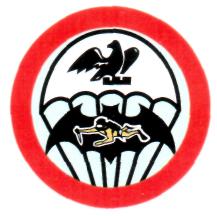 МУНИЦИПАЛЬНОЕ БЮДЖЕТНОЕ УЧРЕЖДЕНИЕ ДОПОЛНИТЕЛЬНОГО ОБРАЗОВАНИЯ                                                                                                                                                                                                                                                              «ЦЕНТР «ДЕСАНТНИК» ГОРОДА ОРЛА»Формы и сроки обучения по программамДиректор                                                        А.Г. Петрыкин Реализуемые уровни образования дополнительное образование детей и взрослых дополнительное образование детей и взрослыхФорма   обучения-очнаяОсновными формами учебного процесса являются:Основными формами учебного процесса являются:Форма   обучения-очная- индивидуальные, групповые занятия ;  теоретические и практические занятия;- индивидуальные, групповые занятия ;  теоретические и практические занятия;Форма   обучения-очная- работа по индивидуальным планам, заданиям;- работа по индивидуальным планам, заданиям;Форма   обучения-очная- тестирование;- тестирование;Форма   обучения-очная- участие в соревнованиях и мероприятиях по направлению реализации программы- участие в соревнованиях и мероприятиях по направлению реализации программыФорма   обучения-очная-  УТС ; ФС и О лагерь-  УТС ; ФС и О лагерьФорма   обучения-очная- восстановительные, профилактические мероприятия;- восстановительные, профилактические мероприятия;Форма   обучения-очная- медицинский контроль;- медицинский контроль;Нормативный срок обученияпо общеразвивающей программ социально-педагогической направленностипо общеразвивающей программ социально-педагогической направленностиНормативный срок обученияРазведчик «ВДВ»Разведчик «ВДВ»Нормативный срок обучениябазовый уровень 1 –го  года1 годНормативный срок обучениябазовый уровень 2 –го  года1 годНормативный срок обучениявозраст обучения с 12 до 21 годавозраст обучения с 12 до 21 годаНормативный срок обученияпо предпрофессиональной программе физкультурно-спортивной направленности                                                      по предпрофессиональной программе физкультурно-спортивной направленности                                                      Нормативный срок обученияначальной подготовки2 годаНормативный срок обученияучебно-тренировочный до 2-х лет2 годаНормативный срок обученияучебно-тренировочный свыше 2-х лет2 годаНормативный срок обучениявозраст обучения с 10 до 18 летвозраст обучения с 10 до 18 летСрок действия государственной аккредитации образовательной программыаккредитация программы не предусмотренааккредитация программы не предусмотренаСрок действия государственной аккредитации образовательной программыаккредитация программы не предусмотренааккредитация программы не предусмотренаРеализуемые дополнительные образовательные программы1.Предпрофессиональная программа физкультурно-спортивной направленности                                                        2.Общеразвивающая программа социально-педагогической направленности1.Предпрофессиональная программа физкультурно-спортивной направленности                                                        2.Общеразвивающая программа социально-педагогической направленностиЧисленность обучающихся по реализуемым дополнительным образовательным программам270270Язык на котором осуществляется обучениерусский русский 